ISRI Driver of the Year Award2017 Nomination Form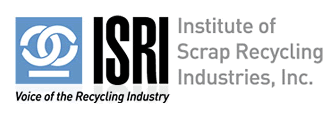  (ISRI Members Only)Purpose:The ISRI Safe Driver of the Year Award recognizes outstanding drivers who have driven a commercial motor vehicle for at least 20 years without incurring a preventable accident. Any ISRI member may nominate drivers who they feel exemplify outstanding safe driving. Winners are judged based upon their driving record throughout their career. Please provide detailed information, include supporting documents and addenda.All data is subject to verification. 	Mandatory Criteria:Nominations may be submitted only by ISRI members in good standing. Nominees must be full-time employees whose primary responsibility is to operate a commercial motor vehicle. Nominees must be current employees of the nominating member company, and must be employed for at least 1 year (12 consecutive months).Nominations must be made by someone familiar with the nominee’s work history, such as manager, safety director, etc. No more than 3 drivers may be nominated from the same member company. Nominees must meet the minimum requirement of 10 years of verifiable employment as a commercial motor vehicle technician. Non-Mandatory Criteria: Contributions to highway safety (driver trainer, state/national road team).Letters of appreciation (company, customer, motoring public, etc.). Deeds of heroism on or off the job (emergency responder, Good Samaritan). Civic and fraternal organizations (Boys & Girls Club, Habitat for Humanity, Masons, Shriners etc.)Mandatory Requirements: Enclose a copy of the driver’s current MVR. All information must be current and valid, within 1 month of the application.  Enclose a current copy of the driver’s FMCSA Pre-Employment Screening Program records.  All information must be current within 1 month of the application, which is available through www.psp.fmcsa.dot.gov (On the website the nominee should select Access PSP Records, complete the disclosure and authorization form and follow the prompts). 1Award Recognition: Nominees will be screened and scored, and the top three finalists will be selected.During the selection period, all criteria for the finalists will be reconfirmed.  First, second, and third place finalist will be honored at the 2016 ISRI Convention and Exposition. Second and third place finalists will receive a congratulatory letter, personalized certificate, and an ISRI Safe Driver Trophy.The first place recipient will receive a congratulatory letter, personalized certificate, ISRI Safe Driver of the Year Trophy, ISRI Safe Driver leather jacket, $500 check, and the recipient plus a companion will be invited to attend the ISRI Convention and Exposition in New Orleans, LA. April 22 – 27, 2017. (ISRI will pay travel and lodging expenses).  Previous first place recipients will not be considered for consecutive or future awards (One time only recognition for former first place recipients). 2========================================RETURN PAGES 1 – 3 OF THE NOMINTION FORM:General Information: (Provide Additional Information on a Separate Sheet)Name of Employer: __________________________________________________________Employer address: __________________________________________________________City: __________________________________________ State: ______ Zip: ____________Employer phone: ___________________________ Fax: ____________________________ Email: ____________________________________________________________________Drivers Name: ______________________________________________________________Hire Date:  _______________________ Date of Birth: ______________________________Driver address: _____________________________________________________________City: _________________________________________ State: ______ Zip: _____________CDL license No.: ________________________________________________ State: ______Driving Record with Sponsoring Employer: List type of equipment driven, Yes or No: Tractor Trailer: ______ Straight Truck: _______Roll-Off/Compactor: ______ Dump Truck: ______ Luger Truck: ______ Flatbed: ______ List driving areas, Yes or No: Local: ______ OTR: ______ Regional: _______ Number of years as a local driver: ________ Number of years as an OTR driver: _________Number of years as a regional driver: _________ Career total number of years: _________Number of times the driver has been inspected on the road by a state or federal inspectorIn the past 3 years: _______ Give details on any out-of-service inspections: ______________________________________________________________________________________Nomination Form Page 1 of 3Date of preventable crashes: __________________________________________________________________________________________________________________________Date of non-preventable crashes: ______________________________________________ _________________________________________________________________________Submit details on non-preventable crashes: __________________________________________________________________________________________________________________________________________________________________________________________Date of last traffic violation or citation: __________ Offense description: _______________Has the employee had any lost time injuries within the last 12 months? Yes_____ No _____If yes indicate the date, circumstances, and the amount of lost time: ____________________________________________________________________________________________Driving Record with Other Employers:List all other companies driven for, including starting and ending dates of employment:________________________________________________________________________________________________________________________________________________________________________________________________________________________________________________________________________________________________________Number of preventable crashes and dates: _______________________________________ _________________________________________________________________________Number of non-preventable crashes and dates: _____________________________________________________________________________________________________________Submit details on non-preventable crashes: ________________________________________________________________________________________________Nomination Form Page 2 of 3 Sponsor’s Statement:Our company is nominating this driver for the ISRI Driver of the Year Award for the Following reasons: _______________________________________________________________________________________________________________________________________________________________________________________________________________________________________________________________________________________________________________________________________________________Certification Agreement:In my nomination for the ISRI Driver of the Year Award, I hereby certify that all of the Statements, and attachments contained herein are complete and accurate. Manager’s Name: ___________________________________________________________ Manager’s Signature: ________________________________________________________Title: ____________________________________________________ Date: ____________I, the undersigned, both acknowledge and accept nomination for the Driver of the Year.Driver’s Signature: ________________________________________ Date: _____________Nomination forms are to be completed by the employer or person/s so designated by the employer. All nominations must be submitted between: 01/01/17 – 02/28/17(Nominations submitted after midnight on 02/28/17 will not be accepted)Mail to:	Institute of Scrap Recycling Industries, Inc.		Attention: Transportation Safety Director, Commodor E. Hall  		1615 L. Street N.W., Suite 600		Washington, DC 20036-5610Email: 	commodorhall@isri.orgOr Fax:	202-626-0919 (After 01/27/17 scan documents via email)===============================================                                                      Nomination Form Page 3 of 3